ЧЕРКАСЬКА МІСЬКА РАДА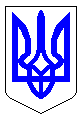 ЧЕРКАСЬКА МІСЬКА РАДАВИКОНАВЧИЙ КОМІТЕТРІШЕННЯВід 16.06.2020 № 531Про дозвіл на видачу ордерівфізичним та юридичним особамна видалення аварійних, фаутнихта сухостійних деревВідповідно до п. 7 статті 30 Закону України «Про місцеве самоврядування в Україні», статті 28 Закону України «Про благоустрій населених пунктів», п.п. 2 п. 2 Порядку видалення дерев, кущів, газонів і квітників у населених пунктах, затвердженого постановою Кабінету Міністрів України від 01.08.2006 № 1045, згідно з Правилами утримання зелених насаджень у населених пунктах України, затверджених наказом Міністерства будівництва, архітектури та житлово-комунального господарства України від 10.04.2006 № 105, враховуючи пропозиції комісії для обстеження зелених насаджень, виконавчий комітет Черкаської міської радиВИРІШИВ:Доручити голові комісії для обстеження зелених насаджень 
Гусаченку В.В. видати ордери фізичним та юридичним особам на видалення аварійних, фаутних та сухостійних дерев на території міста відповідно до акту від 01.05-27.05.2020 №6.Фізичним та юридичним особам роботи із видалення дерев замовляти у спеціалізованих підприємствах міста, які укомплектовані спеціальною технікою та механізмами, кваліфікованими спеціалістами, відповідно до пункту 5.8 Правил утримання зелених насаджень у населених пунктах України та укласти договір на проведення утилізації відходів деревини.Контроль за виконанням рішення покласти на заступника міського голови з питань діяльності виконавчих органів ради Бордунос Л.І. Міський голова								   А.В. БондаренкоА К Т  № 6обстеження зелених насаджень, що підлягають видаленнюм. Черкаси									      01.05 - 27.05.2020 р.Комісія, призначена рішенням виконавчого комітету Черкаської міської ради від 02.06.2009 № 664 зі змінами, в складі:Обстеження зелених насаджень пов'язано з видаленням зелених насаджень у зв`язку з аварійним та сухостійним станомЗелені насадження, що підлягають видаленнюРазом підлягає знесенню 268  дерева, _-_ кущів.Всього видаляється:Дерев ____268_одиницьКущів___-____одиницьГазонів_________-________ гаКвітників______-_________м2Видалення зелених насаджень проводиться без сплати відновлювальної вартості відповідно до п. 6 Порядку видалення дерев, кущів, газонів та квітників, затвердженого Постановою КМУ від 01.08.2006 р. № 1045.3. Зелені насадження, що залишаються на місці в межахвідведеної під забудову ділянкиРазом залишається на місці:Дерев __________________шт.Кущів__________________шт.Газонів_________________ гаКвітників_______________м2Скорочення:НПУ – дерева, пошкоджені через несприятливі погодні умови;НУ – дерева всохли чи набули аварійності в результаті неналежного утримання;ДБН – дерева ростуть з порушенням ДБН, загрожують інженерним мережам;ПСПР – дерева пошкоджені до ступеня припинення (неприпинення) росту;ВМ – дерева, що досягли вікової межі;Ф – фаутні дерева, з дуплами, уражені хворобами та шкідниками;АН – аварійно-нахилені дерева, можливе падіння чи обламування гілля.ВИСНОВОК КОМІСІЇ:	Департаменту житлово-комунального комплексу підготувати проект рішення МВК «Про видалення дерев», на підставі якого видати ордер. Примітка: роботи по видаленню зелених насаджень виконуються спеціалізованим підприємством тільки на підставі ордера, виданого департаментом житлово-комунального комплексу.Голова комісії:Гусаченко В.В.- начальник відділу екології департаменту житлово-комунального комплексу Черкаської міської ради, голова комісіїЧлени комісії:Бакум О.М.- заступник начальника відділу екології департаменту житлово-комунального комплексу Черкаської міської ради, заступник голови комісіїПредставник заявника:Коцюба А.Є.- головний спеціаліст відділу екології департаменту житлово-комунального комплексу Черкаської міської ради, секретар комісії Регурецький Р.М.- головний спеціаліст управління інспектування Черкаської міської радиСтрижак О.В.- головний спеціаліст відділу містобудівного кадастру та ГІС управління планування та архітектури департаменту архітектури та містобудування Черкаської міської ради- представник Державної екологічної інспекції Центрального округу№з/падресавид зелених насадженьВисота (м)вік (рік)діаметр стовбуракількістьЯкісний стан зелених насаджень , причини аварійностіпідлягають знесеннюпідлягають пересаджуванню123456789101вул. Поднєвича, 25 містобереза1045401сухост.видалення2вул. Сумгаїтська, 20 НЯабрикос420281сухост.видалення3вул. Добровольчих батальйонів, 13горіх840481сухост.видалення3вул. Добровольчих батальйонів, 13горіх840441сухост.видалення3вул. Добровольчих батальйонів, 13горіх840401сухост.видалення4вул. Смілянська від вул. Оборонної до вул. Вернигориклен725281сухост.видалення4вул. Смілянська від вул. Оборонної до вул. Вернигориклен72532 1сухост.видалення4вул. Смілянська від вул. Оборонної до вул. Вернигориклен725401сухост.видалення5вул. В.Вергая, 14 ЗОШ № 30тополя1350521авар., ВМвидалення6вул. Благовісна вздовж кладовищабереза830361авар., дупловидалення6вул. Благовісна вздовж кладовищабереза830321авар., Фвидалення6вул. Благовісна вздовж кладовищабереза830401авар., Фвидалення6вул. Благовісна вздовж кладовищаакація1240441сухост.видалення7вул. В.Вергая, 15 ЗОШ № 26тополя1350441авар., АНвидалення8вул. 30 р. Перемоги – вул. О.Теліги горіх52016,20,201сухост.видалення9б-р Шевченка напроти 299 липа830401сухост.видалення10вул. Молоткова – вул. Пастерівськабереза730362авар.,сухост.видалення11вул. Генерала Момота, 3,5,7 прибудинковабереза630322авар., ВМвидалення11вул. Генерала Момота, 3,5,7 прибудинковабереза630361сухост.видалення11вул. Генерала Момота, 3,5,7 прибудинковабереза63040 1сухост.видалення12вул. Одеська – вул. Сумгаїтськаглід2582сухост.видалення13вул. Толстого, 73/1              ДНЗ № 57береза740521авар., ВМвидалення13вул. Толстого, 73/1              ДНЗ № 57береза740481авар., ВМвидалення13вул. Толстого, 73/1              ДНЗ № 57абрикос64056авар., ВМвидалення14б-р Шевченка – вул. Припортоваклен835441авар., сухост.видалення15вул. Хрещатик, 187 каштан835401авар.НПУвидалено16вул. М.Грушевського – вул. Гоголявишня520281авар., Фвидалення17вул. Б.Хмельницького біля прокуратури та напротитуя32024,241авар.АНвидалення17вул. Б.Хмельницького біля прокуратури та напротитуя32016.20.121авар.АНвидалення17вул. Б.Хмельницького біля прокуратури та напротиклен735481сухост.видалення18вул. Сумгаїтськаклен425325сухост.видалення18вул. Сумгаїтськаклен425361сухост.видалення18вул. Сумгаїтськаклен425402сухост.видалення19вул. Подолінського напроти №13клен730443сухост.видалення19вул. Подолінського напроти №13клен730402сухост.видалення19вул. Подолінського напроти №13клен730321сухост.видалення20вул. Сумгаїтська, 48береза830361авар., НУвидаленнявпало21вул. Нарбутівська, 198береза830401сухост.видалення22вул. Нарбутівська – вул. Подолінськоготополя1240401авар.суховерхівидалення22вул. Нарбутівська – вул. Подолінськоготополя1240481авар.суховерхівидалення23вул. Добровольського, 34груша725401сухост.видалення24вул. Чигиринська, 18акація830321авар.Фвидалення24вул. Чигиринська, 18акація830361авар.Фвидалення25вул. Ю.Іллєнка, 27 біля ТЕМПбереза725442сухост.видалено25вул. Ю.Іллєнка, 27 біля ТЕМПбереза725401сухост.видаленопух26парк Молодіжнийтополя1240442авар.АНвидалення27вул. Гагаріна біля пляжу Казбетськийакація310122сухост.видалення28вул. Гагаріна напроти пляжу Казбетськийтополя840521сухост.видалення28вул. Гагаріна напроти пляжу Казбетськийтополя840641сухост.видалення29вул. Гагаріна напроти пляжу Соснівський 2тополя1250721авар.ВМвидалено30вул. Онопрієнка транспортна розв’язкалипа410123авар., Фвидалення30вул. Онопрієнка транспортна розв’язкаклен515205сухост.видалення31вул. Одеська транспортна розв’язкалипа410121авар.ВМвидалення31вул. Одеська транспортна розв’язкаклен41082авар.ВМвидалення32вул. Можайського напроти №50катальпа835321сухост.видалено33сквер Соборнийакація1050481сухост.видалення33сквер Соборнийклен940321сухост.видалення34вул. Пилипенкаклен31084сухост.видалення35вул. С.Кішки – вул. Бидгощськабереза725362сухост.видалення36вул. С.Кішки, 154клен950761сухост.видалення37вул. С.Кішки, 164клен950642сухост.видалення38вул. Бидгощська, 36/147яблуня430361сухост.видалення39вул. Бидгощська, 5яблуня430321сухост.видалення40вул. М.Залізняка, 87акація31082авар.ВМвидалення41вул. Г.Майдану, 8горобина525201сухост.видалення42вул. Смілянська напроти бази ОПСлипа310162сухост.видалення42вул. Смілянська напроти бази ОПСлипа310125сухост.видалення43вул. Пастерівська біля СТОклен1050981сухост.видалення44вул. Благовісна, 234 каштан740401сухост.видалення45вул. Благовісна між вул. Ю.Іллєнка та вул. Різдвяналипа635441сухост.видалення45вул. Благовісна між вул. Ю.Іллєнка та вул. Різдвяналипа635361сухост.видалення45вул. Благовісна між вул. Ю.Іллєнка та вул. Різдвянаклен1050641авар.НПУвидалення46вул. Благовісна, 360-362акація835401авар.ВМвидалення47узвіз Старособорнийберест83028,32,161авар.ВМвидалення47узвіз Старособорнийверба740401авар., суховерхвидалення47узвіз Старособорнийверба740361сухост.видалення47узвіз Старособорнийклен415126сухост.видалення47узвіз Старособорнийклен415207сухост.видалення47узвіз Старособорнийклен41585сухост.видалення47узвіз Старособорнийклен415162сухост.видалення48вул. Г.Сагайдачного, 255 НЯгоріх52528,241сухост.видалення48вул. Г.Сагайдачного, 255 НЯбереза830321сухост.видалення49вул. Г.Сагайдачного напроти № 84верба1050841авар.ВМвидалення49вул. Г.Сагайдачного напроти № 84абрикос424321сухост.видалення50вул. Верхня Горова біля будинку природибереза840481сухост.видалення50вул. Верхня Горова біля будинку природибереза840401сухост.видалення51вул. Святотроїцька, 68 ПМГтуя310123сухост.видалено52вул. В.Чорновола, 158/1 НЯклен545701сухост.видалення52вул. В.Чорновола, 158/1 НЯакація1045601сухост.видалено52вул. В.Чорновола, 158/1 НЯкаштан730401сухост.видалено53вул. В.Чорновола, 142 НЯклен1540401сухост.видалено54вул. Чайковського, 50/1 НЯкаштан1040601сухост.видалено54вул. Чайковського, 50/1 НЯбереза1030322сухост.видалено55пр.-т Хіміків, 34 НЯтополя825683сухост.видалено55пр.-т Хіміків, 34 НЯверба720601авар.ВМвидалено55пр.-т Хіміків, 34 НЯбереза1520521авар.ВМвидалено55пр.-т Хіміків, 34 НЯгоріх415241авар.АНвидалено56вул. Поднєвича, 3/1-5/1 НЯбереза1520402авар.АНвидалено57вул. Дахнівська, 121 парк Сосновий бірсосна530242авар., суховерхвидалено57вул. Дахнівська, 121 парк Сосновий бірсосна530242авар., суховерхвидалено57вул. Дахнівська, 121 парк Сосновий бірсосна30100541авар., суховерхвидалено57вул. Дахнівська, 121 парк Сосновий бірсосна2570441сухост.видалено58парк Хіміківсосна530321сухост.видалено58парк Хіміківвишня325241сухост.видалено59парк Перемогаклен440501авар.ВМвидалено60Дитячий паркбереза25161сухост.видалено61сквер В.Симоненкатуя25161сухост.видалено62вул. Б.Вишневецького, 35/1 катальпа520201сухост.видалено62вул. Б.Вишневецького, 35/1 горіх420321сухост.видалено62вул. Б.Вишневецького, 35/1 вишня315201сухост.видалено63вул. Г.Дніпра, 49тополя630361авар., Фвидаленняпух63вул. Г.Дніпра, 49вишня315122сухост.видалення64вул. Г.Дніпра напроти № 69тополя74044,361сухост.видалення65вул. Добровольчих батальйонів, 13 ЗОШ № 7 зі сторони вул. Кібенка горіх825442сухост.видалення65вул. Добровольчих батальйонів, 13 ЗОШ № 7 зі сторони вул. Кібенка горіх925401сухост.видалення66вул.Г.Майдану, 11/1 ДНЗ № 84горобина320242сухост.видалення66вул.Г.Майдану, 11/1 ДНЗ № 84горіх42532,361сухост.видалення66вул.Г.Майдану, 11/1 ДНЗ № 84горіх42524,241сухост.видалення66вул.Г.Майдану, 11/1 ДНЗ № 84тополя9501021авар.ВМвидалення67вул. Гагаріна, 53 ДНЗ № 34абрикос425203авар.ВМвидалення67вул. Гагаріна, 53 ДНЗ № 34абрикос425242авар.ВМвидалення67вул. Гагаріна, 53 ДНЗ № 34абрикос425321авар., сухост.видалення67вул. Гагаріна, 53 ДНЗ № 34черемха425161авар., сухост.видалення67вул. Гагаріна, 53 ДНЗ № 34черемха425241авар.,ВМвидалення67вул. Гагаріна, 53 ДНЗ № 34тополя10351201авар.ВМвидалення67вул. Гагаріна, 53 ДНЗ № 34береза425401авар.,ВМвидалення67вул. Гагаріна, 53 ДНЗ № 34вишня425441авар.,ВМвидалення67вул. Гагаріна, 53 ДНЗ № 34верба425321авар.,ВМвидалення67вул. Гагаріна, 53 ДНЗ № 34акація830361авар.,ВМвидалення68вул. Смілянська – вул. Обороннаклен730363авар., сухост.видалення68вул. Смілянська – вул. Обороннаклен830402авар., сухост.видалення69пр. І.Гонти, 63-67напроти зелена зоналипа730401авар., сухост.видалення69пр. І.Гонти, 63-67напроти зелена зоналипа830283авар., сухост.видалення69пр. І.Гонти, 63-67напроти зелена зоналипа930241авар., сухост.видалення69пр. І.Гонти, 63-67напроти зелена зонаакація1150601авар., сухост.видалення70вул. Б.Вишневецького, 1 в’яз560681авар.,ВМвидалення71вул. 30 р. Перемоги, 22/1 ОСББвишня425361авар.АНвидалення72вул. Благовісна, 455/1 НЯвишня320281авар., сухост.видалення72вул. Благовісна, 455/1 НЯвишня31582авар., сухост.видалення73вул. Волкова, 75 прибудинковаабрикос325361авар., сухост.видалення73вул. Волкова, 75 прибудинковаабрикос325241авар., сухост.видалення73вул. Волкова, 75 прибудинковаабрикос325201авар., сухост.видалення73вул. Волкова, 75 прибудинковаабрикос325281авар.АНвидалення73вул. Волкова, 75 прибудинковаяблуня430401авар., сухост.видалення73вул. Волкова, 75 прибудинковаяблуня430201авар., сухост.видалення73вул. Волкова, 75 прибудинковаяблуня430481авар., сухост.видалення73вул. Волкова, 75 прибудинковаслива325241авар., сухост.видалення73вул. Волкова, 75 прибудинковавишня425121авар., сухост.видалення73вул. Волкова, 75 прибудинковавишня425161авар., сухост.видалення73вул. Волкова, 75 прибудинковаакація1050641авар., Фвидалення73вул. Волкова, 75 прибудинковаакація620201авар., сухост.видалення73вул. Волкова, 75 прибудинковабереза735481авар., сухост.видалення73вул. Волкова, 75 прибудинковагоріх520242авар., сухост.видалення73вул. Волкова, 75 прибудинковагруша420401авар., сухост.видалення74вул. Верхня Горова, 11 містобереза730201сухост.видалення75вул. Пастерівська, 73 яблуня545401сухост.видалення76вул. О.Дашковича, 29 НЯабрикос530482авар.ВМвидалення76вул. О.Дашковича, 29 НЯабрикос530281авар.ВМвидалення77б-р Шевченка, 224 НЯшовковиця520201авар., ДБНвидалення78пр-т Хіміків, 30 НЯабрикос435241авар.АНвидалення78пр-т Хіміків, 30 НЯкатальпа940401авар.АНвидалення79пр-т Хіміків, 42 НЯтополя 950481сухост.видалення80пр-т Хіміків, 40 НЯабрикос325201сухост.видалення81вул. В.Чорновола, 160 НЯабрикос430401авар.ВМвидалення82вул. С.Кішки, 220 НЯбереза1040401авар.АНвидалення82вул. С.Кішки, 220 НЯбереза1040481сухост.видалення83вул. С.Кішки, 149/2 НЯакація850681авар., Фвидалення83вул. С.Кішки, 149/2 НЯакація850641авар., Фвидалення84вул. С.Кішки, 151 НЯтополя950681сухост.видалення85вул. Чайковського, 46 НЯбереза825281сухост.видалення86б-р Шевченка, 234 Драмтеатртуя32012,161сухост.видалення87б-р Шевченка, 240 прибудинковабереза625401сухост.видалення88вул. Корольова, 15 береза625361сухост.видалення88вул. Корольова, 15 береза625401сухост.видалення88вул. Корольова, 15 береза625441сухост.видалення89вул. М.Залізняка, 29/3 НЯгруша430401авар., Фвидалення89вул. М.Залізняка, 29/3 НЯчеремха625281сухост.видалення90вул. Чигиринська від ж/д переїзду до вул. Першотравневатополя1350401авар.ВМвидалення90вул. Чигиринська від ж/д переїзду до вул. Першотравневатополя1350441авар.ВМвидалення90вул. Чигиринська від ж/д переїзду до вул. Першотравневатополя1350485авар.ВМвидалення90вул. Чигиринська від ж/д переїзду до вул. Першотравневатополя1350563авар.ВМвидалення90вул. Чигиринська від ж/д переїзду до вул. Першотравневатополя1350522авар.ВМвидалення90вул. Чигиринська від ж/д переїзду до вул. Першотравневатополя1350681авар.ВМвидалення90вул. Чигиринська від ж/д переїзду до вул. Першотравневатополя1350641авар.ВМвидалення91вул. Чигиринська напроти м-ну «Все для дерева»тополя1350681авар.ВМвидалення92вул. Чигиринська між ж/д переїздом та  зупинкоютополя1350481авар.ВМвидалення93вул. 38 Армії, 60береза830401сухост.видалення94вул. Митницька між вул. Благовісною та вул. Надпільнасумах420282авар.видаленовпало95вул. Припортова зелена зона біля Річкового вокзалуялина420201сухост.видалення95вул. Припортова зелена зона біля Річкового вокзалуялина420161сухост.видалення95вул. Припортова зелена зона біля Річкового вокзалуялина420321сухост.видаленнявсього 268 всього 268 всього 268 всього 268 всього 268 №з/пвид зелених насадженьВисота мвік (рік)діаметр стовбура на висоті 1,3 метра від землікількістьякісний стан зелених насаджень (хороший, задовільний, незадовільний)1234567Голова комісії:______________Гусаченко В.В.Члени комісії:______________Бакум О.М.______________Коцюба А.Є.______________Регурецький Р.М.______________Стрижак О.В.